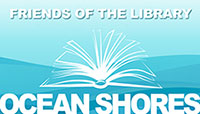 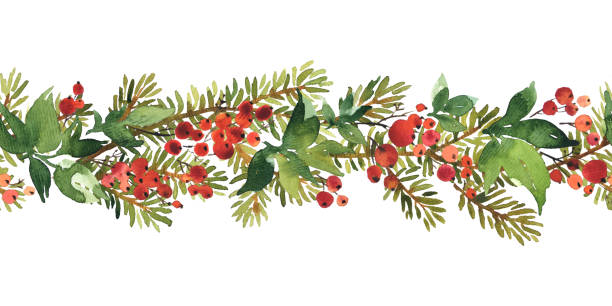 From Friends to FriendsNEW YEAR, NEW TREASURERIt has been my pleasure to serve as the FOL Treasurer for the last few years.  It has been exciting to see the membership grow and community support increase.  During the month of January my duties will transition to Diane Durbin and FOL Finances will be in good hands.Your Executive Board for 2022 includes:President, Malinda GriffinVice President, Pam ClarkeSecretary, PJ Ford-SlackTreasurer, Diane DurbinMembers at Large, Judy Gow, Sharon Coone, and Kathy BakerOther Committee ChairpersonsVolunteers, Sylvia SchrollMembership, Malinda GriffinNewsletter, Kathy BakerBookstore, Mary Jo LohrenzBooksale, VACANTTHANK YOU ALL for being part of Ocean Shores Friends of the Library.Mary Jo Conibear-Lohrenz**************************************************FOL Year-to Date Financial Report –Mary Jo Lohrenz1 January – 30 November 2021INCOMEBook Bags 			  204.00Copy Machine 		  276.00Donation 			6307.13Honesty Box Sales 		4294.61Membership 			  860.00Amazon Smile Donation 	  112.32World of Books		  643.49______________________________TOTAL INCOME		12672.55EXPENSESBookstore supplies		    47.93Coastal Mowing 		  326.40Copy Machine 		    76.64Insurance 		            1776.00Library Programs	            1500.00Membership Brochures 	  116.38PO Box Rental		    64.00SOS License			     10.00______________________________TOTAL EXPENSE		 4178.53
Account balances as of 30 November 2021--Checking Account 5,033.33--Savings Account 17,581.82--CD 25,689.43 (renewed 5 May 2021)Did You KnowCarnegie funded several New York City libraries, and those buildings were often constructed with apartments on the top floor. The idea was that the library’s custodians would have living quarters so that they could keep shoveling coal into furnaces at all hours of the day and night.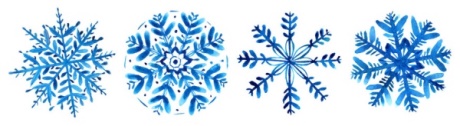 Library Services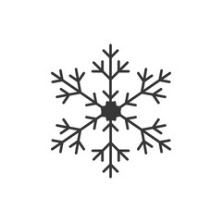 Display Case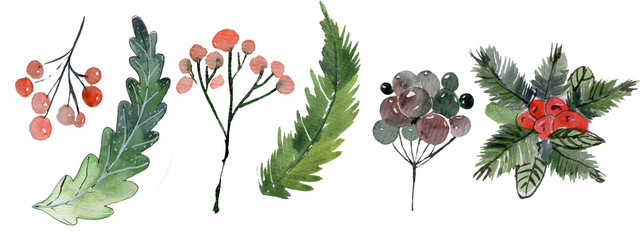 Children’s ProgramsJanuary – March 2022January theme: Big Nate Book Series             Craft Kit:  Robot Mask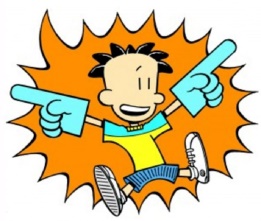 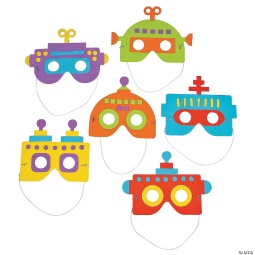 February theme: Diary of a Wimpy Kid                         Craft Kit: Mosaic Crown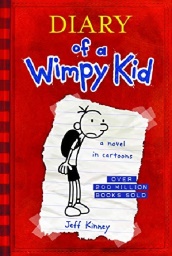 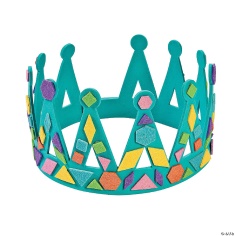 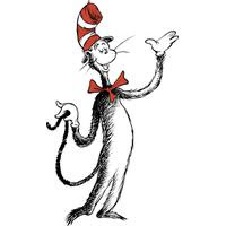 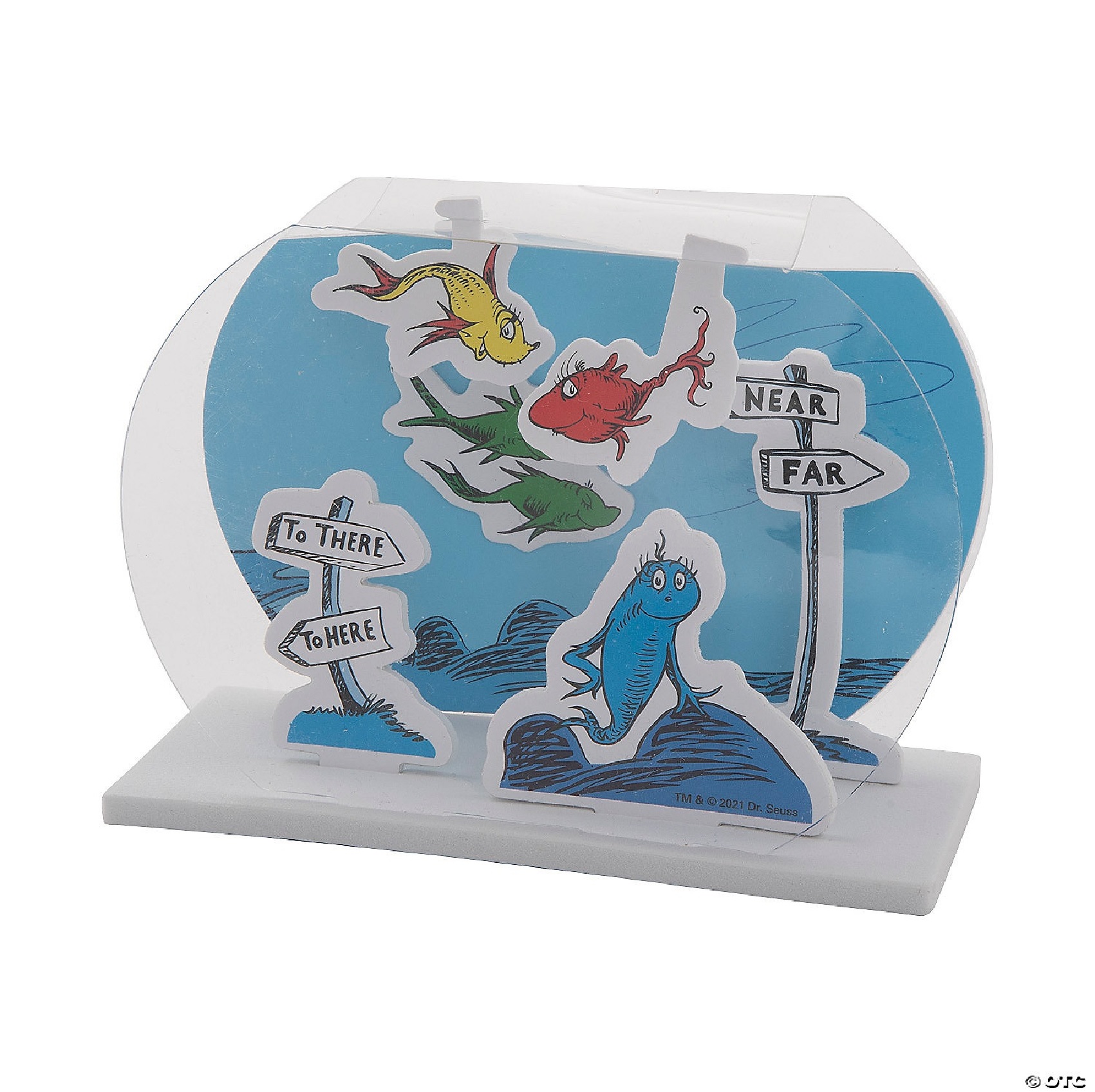                   March theme: Dr. Seuss                                    Craft Kit: Dr. Seuss Fishbowl:                                                                                                                                                                                                                                                                                                                                                                                                                                                                                                                                                                                                                                  The Teen Advisory Board started meeting in October of 2021 again. We currently have 4 members and are hoping to increase participation after the new year. We are planning our first big Spring Teen Event in March (stay tuned for a date), an After Hours Teen Takeover. Teens will sing karaoke, play video games on the meeting room projector and enjoy delicious food. This will be the first large teen event since October of 2019, and we are excited to get back to in person programming for teens.Adult Library Programs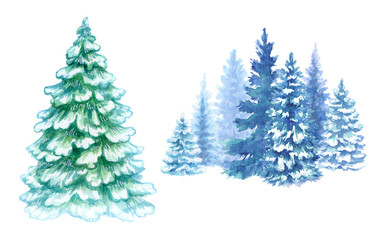  “If you don’t like to read, you haven’t found the right book.” – J.K. RowlingBook NotesHere’s for all of our armchair travelers – real travelers, too.  This looks like somewhere I would definitely like to go!  How about you?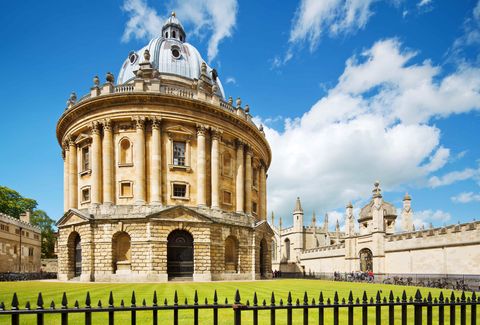 Oxford University’s Bodleian Library is one of the most celebrated in Europe with the Magna Carta and Shakespeare’s First Folio amongst the institution’s 13 million printed items. One of the most recognizable buildings apart of the library group, the masterful Radcliffe Camera, designed by James Gibbs, is the earliest example of a circular library in England. The neoclassical structure has gain popularity in mainstream culture after being feature in films such as Young Sherlock Holmes and The Golden Compass.